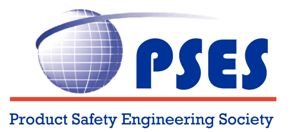 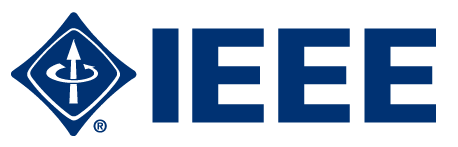 IEEE Product Safety Engineering Society15 August 2018IEEE Product Safety Engineering Society Board of Governors ElectionThe Board of Governors has the responsibility to oversee Society business and activities for our membership, provide direction and strategy, and to promote the objectives of our Society.The Members-at-Large are your representative to the Board of Governors for the IEEE PSES.  There are a minimum of twelve Members-at-Large, with four elected each year by the Society membership for a three year term beginning 1 January of the following year of the election.  A member may serve a total of two successive terms.The Nominations Committee is pleased to present four candidates for the position of Member-at-Large.  All of our candidates represent a high standard of accomplishment and expertise.  The Nominations Committee wishes to thank each of the candidates for selflessly offering their time and efforts on the behalf of the Society.  Each candidate was requested to provide a brief biographical sketch of experience and previous activities for consideration as each member votes.  Some sketches may have been edited for space or minor editorial corrections.It's your choice - send in the paper ballot by mail using the envelope provided OR cast your ballot electronically by using the URL below to access the ballot through the Internet and cast your vote now.https://eballot4.votenet.com/IEEEPlease vote for UP TO FOUR candidates.  Ballot cards or electronic ballots must be received at IEEE no later than 1 October 2018.  Any returns received after this date will not be counted.  The online voting site will close at 4:00 pm Eastern Time.If you have any questions about the IEEE Product Safety Engineering Society voting process, please contact ieee-psevote@ieee.org or +1 732 562 3904.Nominations Committee:Mark Maynard (Committee Chair, Immediate Past President)Dan Arnold (Committee Member, PSES Treasurer)Daniece Carpenter (Committee Member, PSES Secretary)Steven Brody (Committee Member, newly elected PSES BOD Member)Fabio Furlan (Committee Member, newly elected PSES BOD Member)Don Gies (Committee Member, newly elected PSES BOD Member)Mariel Acosta-Geraldino, (Committee Member, PSES VP Membership)Jeff Pasternak (Committee Member, newly elected PSES BOD Member)Silvia Diaz Monnier (Committee Member, PSES VP Technical Activities)